राष्ट्रीय प्रौद्योगिकी संस्थान दिल्ली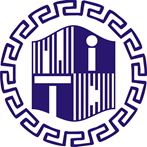 NATIONAL INSTITUTE OF TECHNOLOGY DELHI(मानव संसाधन विकास मंत्रालय, भारत सरकार के अधीन एक स्‍वायत्त संस्‍थान)                                 (An autonomous Institute under the aegis of Ministry of HRD, Govt. of India)   सेक्टर ए-७, इन्स्टिटूशनल एरिया, नरेला, दिल्ली-११००४०, भारत/ Sector A-7, Institutional Area Narela, Delhi-110040, INDIA                                      दूरभाष/Tele: +9111-27787500-503, फैक्स/ Fax: +9111-27787503
                                   वेबसाइट/Website: www.nitdelhi.ac.inADVERTISEMENT NO. 08/2018 Dated 31-10-2018RECRUITMENT FOR FACULTY POSITIONNIT Delhi invites applications from Indian Nationals for the recruitment of faculty at the level of Professor, Associate Professor, Assistant Professor Grade-I and Assistant Professor Grade-II in the various departments of NIT Delhi. The last date to fill the online application form is December 10, 2018. Hard copy of downloaded application form along with all supporting documents (From Annexure A to J, which are applicable) must be reached to The Registrar, National Institute of Technology Delhi, Sector A-7, Institutional Area, Narela,  Delhi-110040, India, by speed/registered post till December 17, 2018 (5.30 pm). In case the day falls on holiday / series of holidays, then the last date of receipt of application will be the next working day. There is No Application Fee for any post in this recruitment.RegistrarADVERTISEMENT NO. 08/2018RECRUITMENT FOR FACULTY POSITIONSApplications are invited from individuals who would like to contribute for the development of NIT Delhi, an Institute of National Importance. The positions are available at Professor, Associate Professor and Assistant Professor Levels in as per below given details:A:   VACANCY DETAILS   I.  Professor II. Associate ProfessorIII. Assistant Professor Grade I / Assistant Professor Grade IINote: 1:1. Reservation for SC/ST/OBC/PWD is applicable as per GoI norms.2.  All Categories*: These posts are likely to be created and subject to approval of competent authorities. In these posts also, the reservation for SC/ST/OBC/PWD is applicable as per GoI norms.B. Prescribed Minimum Qualification and Experience for Faculty Positions of National Institute of Technology Delhi as per Gazette Notification NIT (Amendment) Act 2017 for the faculty positions prescribed by the Ministry of HRD, Govt. of India, New Delhi vide their letter No.F.No.35-5/2017- TS.III dated 28th July, 2017 under Schedule E.Note 1:Any change in the grade pay will be though open advertisement and on recommendation of duly constituted selection committee, except where specifically exempted in these rules.All new entrants shall have Ph.D in the relevant or equivalent discipline and shall have first class in the preceding degrees. Candidates shall have throughout bright career with education from reputed institutions. For existing faculty members who completed their Ph.D alongwith their normal teaching load of Institute or quality improvement programme, the enrolment period of Ph.D will be counted as teaching experience.Contribution to Institute Administration shall be recommended by concerned Head or Chairman and approved by the Director. Contribution to departmental Administration shall be recommended by concerned Head and approved by the Director.For the departments, which are not having any vacancy, movement in higher Academic Grade Pay or cadre shall be carried out as per specific selection process but it will be restricted to only for serving faculty members of the respective departments.Note 2: Credit Points SystemThe following shall be the credit point system:- Area of specialization in the Department concerned but not limited to:HOW TO APPLYThe eligible and interested candidates are required to apply online in the prescribed format available at the Institute website www.nitdelhi.ac.in. Applications received through any other mode shall not be accepted and summarily rejected. Every completed online application shall be identified by a unique application reference number. Applicants are required to submit the hardcopy of filled generated application form along with one latest passport size photograph duly pasted in the space prescribed in the application form and signed across on it (the stapled photograph will not be accepted) and self-attested copies of the certificates of educational qualifications, date of birth, experience, caste certificate, identity proof (Election I-Card/UID Aadhar/PAN etc.), check list etc sent by speed/registered post to the to the following address:The Registrar,National Institute of Technology Delhi Sector A-7, Institutional Area, Narela, Delhi-110040, India.Tele: 011-33861005, 1010.Failing which candidate candidature will not be considered. The envelope containing the hard copy of application downloaded from completed online form be super scribed as “APPLICATION FOR THE POST OF ……………….......in the of DEPARTMENT…………………….Applications which are not in prescribed form and without relevant supporting enclosures shall be summarily rejected. No correspondence shall be entertained in this regard.Last date of submission of online application is December 10, 2018. Candidates have to submit the hard copy of generated filled online application form along with all the relevant documents by December 17, 2018 (5.30pm). In case last date falls on holiday / series of holidays, then the last date of receipt of application will be the next working day.  In case of any postal delay institute will not be responsible.  All qualifications, experience and preferred age limit will be considered as on the last date of the online submission of application form. That is December 10, 2018. GENERAL INSTRUCTIONS:Serving faculty members of the NIT Delhi may also apply for higher Academic Grade Pay or cadre.  More than six months of experience in relevant regular position in any organization will only be considered in total experience.Persons serving in Govt. / Semi Govt. / PSUs / Universities / Educational Institutions should send their applications either THROUGH PROPER CHANNEL or should furnish a NO OBJECTION CERTIFICATE from the Competent Authority of the organization serving, at the time of interview otherwise they may not be allowed for interview. However, they can submit the advance copy of the application form.Original Relevant Caste/Category certificates in prescribed format [Enclosure- E /F/ G] are required to be produced at the time of presentation/interview, if shortlisted. No other certificate will be accepted as a sufficient proof. OBC certificate issued on or after 1st April, 2018 shall only be considered for reservation under OBC (Non-Creamy Layer) category. [Refer Enclosure F].The persons with disability (PWD) shall be required to submit the Disability/Medical Certificate in the prescribed form issued by the competent medical authorities for the purpose of employment as per Government of India norms at the time of presentation/interview. Persons suffering from not less than 40% of the disability shall only be eligible for the benefit of reservation under this category. [Refer Enclosure G].The Institute has the right to set norms higher than minimum and areas of specialization while short listing, taking into account the specific requirements of the individual departments. The short listing norms may not be uniform across the departments/ posts of the Institute and shall be binding on all the applicants. The decision of the Institute related to all matters pertaining to the recruitment shall be final and binding on the applicants.The Institute shall retain complete applications of non-shortlisted candidates only for three months.The post of Professor and Associate Professor is on Direct/Deputation basis and the post of Assistant Professor is on Direct selection basis only.Candidates who wish to apply for more than one post should apply separately for each post in the prescribed manner.As per the resolution of NIT Council to maintain the National character of NIT’s, the Institute shall strive to fill fifty percent (50%) of the vacancies from outside the state.Candidates shall indicate three references of eminent persons in the Field/Profession who may be contacted by the Institute for their recommendations.The number of vacancies indicated in the notification is tentative. The NIT Delhi reserves the right to increase or decrease the number of advertised posts to be filled at the time of selection process. Further, the NIT Delhi also reserves the right NOT to fill any of the post advertised.The minimum qualifications, experience and credit points are the minimum criteria only for deciding the eligibility. This shall not ensure short-listings for Interview / Selections. Institute reserve rights to set a higher criterion for short listing. The Institute reserves the right to screen and call only those candidates who are found prima-facie suitable for being considered by the Selection Committee. Thus, just mere fulfilling the prescribed conditions would not entitle the candidates to be called for presentation and interview. The Institute reserves the right to restrict the number of candidates to be called for interview to a reasonable limit on the basis of qualifications and experience higher than the minimum prescribed in the advertisement and other academic achievements. Candidates shall have throughout bright career with education from reputed institutions.The shortlisted candidates may be required to appear for presentation/seminar before the selection committee.All Original documents with one set of self-attested copies and four passport size recent photographs of the candidate will have to be produced at the time of interview for verification (if shortlisted).The applicants are advised/ required to visit the Institute website www.nitdelhi.ac.in regularly. The list of candidates short listed for further participation in the selection process such as presentation/interview etc will be displayed on the Institute website. No correspondence whatsoever will be entertained from candidates regarding reason for not being called for interview/outcome of interview.The candidate is responsible for the correctness and authenticity of the information provided in the application. If it is found at a later date that any information given in the application is incorrect/false, the candidature/appointment is liable to be cancelled/ terminated.Grammatical errors/Spelling mistakes, if any, may be avoided. No TA/DA will be paid for attending the presentation and interview. Facilities extended to the faculty members of NIT DelhiFinancial assistance for attending national/international conferences for presenting research papers or chairing session, for sponsored training in India and abroad, membership of professional societies etc. under the scheme of Cumulative Professional Development Allowance [CPDA] limited to `1.00 lakh per annum subject to the maximum limit of 3.00 lakh in a block period of three years.An initial research grant up to 10.00 Lakh for new faculty.Provision for undertaking consultancy and testing work as per Institute norms.Medical reimbursement to faculty and their dependent family members as per rules.Telephone allowances as per approved norms.Reimbursement of tuition fees for children studying upto class XII as per Government of India norms.LTC as per Government of India norms.Fresh appointees will be covered under the New Pension Scheme [NPS-2004] as per Government of India rules.22. Prescribed minimum qualification and experience:As prescribed in Schedule ‘E’ [Enclosure-A] of NIT Statutes (Amended 2017) (Ref. Gazette of India No.651, dated July, 24, 2017), link for the same is available on the website http://www.nitdelhi.ac.in. In this schedule preceding degrees means: -For All Engineering Departments: B. Tech. or any equivalent degree/ M.C.A. and/ or M. Tech. or any equivalent degree, in relevant discipline.For Humanities/ Management/ Applied Sciences: B.A./ B.Sc./B.Com. or any equivalent undergraduate degree and/ or M.A./ M. Sc./ M. Com./ M.B.A. or any equivalent P.G. degree, in relevant discipline.Candidates are required to go through the details of posts and instructions available on the website carefully before applying to ensure their eligibility for the post.23. Age Limit:       Fresh appointment beyond the age of 60 years is discouraged except in the case of faculty       with exceptionally brilliant research career and with on-going or approved externally       funded research project.24. Period of Probation: One year, if it has not been extended by BOG, on the recommendation of Director of the institute.25. Application Fee:  There is No Application Fee for any post in this recruitment.26. Policy on avoiding in-breeding:To avoid in-breeding, following policies will be followed:Candidates who have obtained or are expected to obtain their most recent degree (Ph.D.) from this Institute will normally be not considered for recruitment, except where there is a 3 years gap between leaving the Institute and the last date of online submission of forms under this advertisement.This condition is not applicable to existing faculty members of the Institute, who are already working in the Scale of Level 10, 11 and 12 as per 7th CPC.27. All recruitment and pay-fixation shall be done by the Board of Governors (BoG) of the Institute only on the recommendations of duly constituted Selection Committees. The decision of the Appointing Authority shall be final. There shall be no scope of fixing of altering pay (pay in pay-band or grade pay) outside the Selection Committee. The Selection Committee shall be the only entity empowered to consider the past services and qualifications of a candidate.28. Higher starting pay and /or AGP may be offered to deserving candidates on recommendation of the Selection Committee upon approval of the Board of Governors. Selection Committee may also offer lower faculty position, than the post one has applied for.29. The minimum qualification with regard to academic qualification and experience (on credit basis) for all positions advertised herewith shall be governed by the Schedule ‘E’ of NITs Statutes (issued vide Gazette of India No. 651, dated July, 24 2017), the relevant portion of the same is also provided at the end of this document for ease of the applicants as Enclosure 'A'.30. Legal disputes, if any, with NIT Delhi will be restricted within the jurisdiction of Delhi only.DOCUMENTS / CERTIFICATES:Self-attested copies of degree certificates along with mark statements of graduate, post-graduate, doctorate level programs as proof of educational qualification claimed. In the absence of degree certificate, provisional certificate along with mark sheets will be accepted.Self-attested copies of certificate(s) for the entire experience claimed, clearly mentioning the duration of employment (date, month and year) indicating the basic pay and consolidated pay. The certificate(s) should also mention the nature of duties performed/ experience obtained in the post(s) with duration(s). Experience certificate should be relevant to the post.The Following Original Documents, Certificates are to be produced along with self attested copies at the time of Interview, including other items as specified on the Institute website for candidates called for Interview, failing which the candidate would not be allowed to appear in the Interview:All claimed education degree and certificates. Matriculation/ 10th Standard or equivalent certificate indicating date of birth issued by Central/ State Board indicating date of Birth in support of their claim of age. Where date of birth is not available in certificate/ mark sheets, issued by concerned Educational Boards, School leaving certificate indicating date of Birth will be considered.NOC and experience Certificate(s) from the Head(s) of Organization(s) Department(s) for the entire experience claimed, clearly mentioning the duration of employment (date, month & year) indicating the basic pay and consolidated pay. The certificate(s) should also mention the nature of duties performed/experience obtained in the post(s) with duration(s).Caste certificate by candidate seeking reservation as SC/ST/OBC, in the prescribed Proforma only from the competent authority indicating clearly the candidate’s Caste, the Act/ Order as per Central Govt. List under which the Caste is recognized as SC/ ST/OBC.Disability/Medical Certificate in the prescribed form issued by the competent medical authorities in case of PWD candidate.NOTE-I - Original certificates along with one set of self attested copies should be      produced only at the time of interview for verification, if shortlisted.NOTE-II - Date of birth mentioned in the Application Form shall be considered final. No subsequent request for change of date of birth will be considered at later stage.NOTE-III - The period of experience rendered by a candidate on part time basis, daily wages, visiting/ Guest faculty/ Purely on Contract Basis (Fixed Remuneration) will not be counted while calculating the valid experience for short listing the candidates for interview.CHECK LIST: Arrange the complete application form along with all supporting Documents and do the page numbering starting from Hard Copy of Application. Check List (Annexure J ) need to submit along with completed application form as last attachment.RegistrarNIT DelhiAnnexure – ADetails of academic qualificationsNote : Candidate should attach self attested copy of above certificates after this content sheet of Annexure-A Signature of CandidateAnnexure – BDetails of Experience in Teaching Note : Candidate should attach self attested copy of above certificates duly issued by competent authority after this content sheet of Annexure-B and assigned page numbers like B1-1, B1-2….. B6-1 etc.Signature of CandidateAnnexure – CDetails of Experience in Industry Note : Candidate should attach self attested copy of above certificates after this content sheet of Annexure-C and assigned page numbers like C1-1, C1-2….. C6-1 etc.                 		    Signature of CandidateAnnexure – DIndex for Credit Point DetailsNote : 1) Candidate should attach self attested copy of above details after this content sheet of Sub Annexure and assigned the page numbers with prefix Annexure number.2) 	Guidelines for calculation of credit points are available on the website. Signature of CandidateAnnexure-D1D1.	i) Externally Sponsored R&D Project(s) as PI/Co-PI [8 credit points per project or 8 credit points per patent as inventor (in case of more than one person in a project, the Principal Investigator gets 5 credit points and the rest to the divided equally among other members)]	ii) Patent(s) grantedNote : Candidate should attach self attested copy of above details after this content sheet of Sub Annexure and assigned the page numbers with prefix Annexure number.Signature of CandidateAnnexure-D2D2.	Consultancy Project(s) as PI/Co-PI[2 credit points @ Rs.5 lakhs of consultancy, subject to maximum of 10 Credit points, If there are ‘N’ coordinators the points shall get          divided by N )]Note : 	Candidate should attach self attested copy of above details after this content sheet of Sub Annexure and assigned the page numbers with prefix Annexure number. Signature of CandidateAnnexure-D3D3.	Details of Ph.D. Thesis supervised (awarded / thesis submitted) as Sole Supervisor / 1st Supervisor/                  Co-Supervisor).	[8 credit points per Ph.D. student (in case there are more than one supervisor, then the Guide (1st Supervisor) gets 5 credit points per student and the rest to be divided equally among other supervisor)]Note : 	Candidate should attach self attested copy of above details after this content sheet of Sub Annexure and assigned the page numbers with prefix Annexure number. Signature of CandidateAnnexure-D4D4.	Journal Papers since last promotion (paid journals not allowed)	[4 point per paper since the last promotion. First author or Main supervisor will get 2 point and rest will be divided among others.]Papers published / accepted in SCI journals	ii) Papers published / accepted in Scopus Index journalsNote : 	Candidate should attach self attested copy of above details after this content sheet of Sub Annexure and assigned the page numbers with prefix Annexure number. Signature of CandidateAnnexure-D5D5.	Papers published/accepted in Conference Proceedings indexed in SCI/Scopus/Web of Science/ or any internationally renowned conference.[1 credit points per paper up to a maximum of 10 credit points. First author or Main Supervisor will get 0.6 and rest will be divided among the rest.]Note : 	Candidate should attach self attested copy of above details after this content sheet of Sub Annexure and assigned the page numbers with prefix Annexure number. Signature of CandidateAnnexure-D6D6.	Dean, HoD, Chief Warden, Prof In-Charge(T&P), Advisor (Estate), CVO, PI (Exam), TEQIP Coordinator.	[2 points per semester up to a max of 16 credits points since the last promotion. Any duty assigned by Head of Institution at par with HOD / Dean etc. within the institute for minimum one year shall be considered]Note : 	Candidate should attach self attested copy of above details after this content sheet of Sub Annexure and assigned the page numbers with prefix Annexure number. Signature of CandidateAnnexure-D7D7.	Warden, Asst. Warden, Associate Dean, Chairman/Convener Institute Academic Committee, Faculty In-Charge Computer Centre/IT Services/ Library / Admission / Student Activities and other institution activities.  	[1 credit point per semester up to a maximum of 8 credits points since the last promotion. Any duty assigned by Head of Institution at par with Warden/ Associate Dean etc. within the institute for minimum one year shall be considered]Note : 	Candidate should attach self attested copy of above details after this content sheet of Sub Annexure and assigned the page numbers with prefix Annexure number. Signature of CandidateAnnexure-D8D8.	Chairman and Convener of different standing committee and special committees (ex officio status will not be considered). Faculty in charges (each for one year duration) of different units or equivalent.              [0.5 credit point per Semesters up to a maximum of 3 credits points since the last promotion]8Note : 	Candidate should attach self attested copy of above details after this content sheet of Sub Annexure and assigned the page numbers with prefix Annexure number. Signature of CandidateAnnexure-D9D9.	Departmental activities identified by HoDs like lab in charge, or department level committee for a min. period of 1 year. 	[0.5 credit point per Semesters up to a maximum of 3 credits points since the last promotion. Any duty assigned by Head of Department for minimum one year shall be considered)]Note : 	Candidate should attach self attested copy of above details after this content sheet of Sub Annexure and assigned the page numbers with prefix Annexure number. Signature of CandidateAnnexure-D10D10.	Workshop/FDP/Short term courses of min. 05 working days duration offered as coordinator or convener. [2 credit points per course up to a maximum of 8 credit points since the last promotion. In case of multiple coordinators (N) credit these credits shall be divided by N]Note : 	Candidate should attach self attested copy of above details after this content sheet of Sub Annexure and assigned the page numbers with prefix Annexure number. Signature of CandidateAnnexure-D11D11.	For conducting National Programs like GIAN etc. as course coordinator.[2 credit points per course up to a maximum of 4 credit points since the last promotion. 1 credit point per course up to a maximum of 2 credit points since the last promotion. In case of multiple coordinators (N) credit these credits shall be divided by N]Programs of 02 weeks durationPrograms of 01 weeks durationNote : 	Candidate should attach self attested copy of above details after this content sheet of Sub Annexure and assigned the page numbers with prefix Annexure number. Signature of CandidateAnnexure-D12D12.	National / International Conference organized as Chairman / Secretary.[3 credit points per program up a maximum of 6 credits points since the last promotion. In case of multiple coordinators (N) i.e. Chairman/ Secretary / Coordinator / Convener, these credits shall be divided by N.]Note : 	Candidate should attach self attested copy of above details after this content sheet of Sub Annexure and assigned the page numbers with prefix Annexure number.Signature of CandidateAnnexure-D13D13.	Length of service over and above the relevant minimum teaching experience required for a given cadre.  [2 credit points per semester with maximum of 10 credit points since the last promotion. The credit point shall be in multiple of two. No fraction is allowed.]Annexure-D14D14.	Establishment of New Lab(s).[Max. 4 credit points since the last promotion]  Max. 4 credits and this do not include the basic labs for core subjects. Max. 4 credits and this do not include the basic labs for core subjects and facility developed as a part of R&D projects. In case of more coordinators (N) points shall be equally divided amongst them. Provide data of no of experiments conducted, M Tech and Phd candidates worked in the lab]Note : 	Candidate should attach self attested copy of above details after this content sheet of Sub Annexure and assigned the page numbers with prefix Annexure number. Signature of CandidateAnnexure-D15D15.	Theory teaching of over and above 6 credit hrs course.(1 credit point or credit hrs. up to a maximum of 6 credit points since the last promotion. i.e. 12 credits (only Theory hrs. without counting credits for practical/tutorial hrs.) per year and average shall be taken to calculate the credit points)Note : 	Candidate should attach self attested copy of above details after this content sheet of Sub Annexure and assigned the page numbers with prefix Annexure number. Signature of CandidateAnnexure-D16D16.	PG Dissertation Guided.  [0.5 credit point per project to a maximum of 10 points since the last promotion.]Note : 	Candidate should attach self attested copy of above details after this content sheet of Sub Annexure and assigned the page numbers with prefix Annexure number. Signature of CandidateAnnexure-D17D17.	UG Dissertation Guided. 	[0.25 credit point per project up to a maximum of 4 points since the last promotion.]Note : 	Candidate should attach self attested copy of above details after this content sheet of Sub Annexure and assigned the page numbers with prefix Annexure number. Signature of CandidateAnnexure-D18D18.	Text/Reference Books Published on relevant subjects from reputed international publishers.	[6 credit points per book up to a maximum of 18 points since the last promotion. The book shall be in his/her own academic area (Department). In case of multiple authors (N) the credit points shall be divided by N.]Annexure-D19D19.	Text/Reference Books Published on relevant subjects from reputed national publishers or book chapters in the book published by reputed international publishers.	[2 credit points per unit up to a maximum of 6 points since the last promotion. The book/ chapters shall be in his/her own academic area (Department). In case of multiple authors (N) the credit points shall be divided by N.]Note : 	Candidate should attach self attested copy of above details after this content sheet of Sub Annexure and assigned the page numbers with prefix Annexure number. Signature of CandidateAnnexure-D20D20.	Significant Outreach Institute Activities. 	[1 credit point per activity up to a maximum of 4 credit points since the last promotion. This includes sustainable social activities continued for at least one year. I.e. Rashtriya Avishkar Abhiyan, Prayaas, Unnat Bharat Abhiyan etc. If there are more conveners (N) points shall get divided by N. This also does not include industrial visits]Annexure-D21D21.	Fellow IEEE, FNA, FNAE, FNASc. 	[Maximum 10 credit points]Annexure-D22D22.	Placement % (Only for the placement cell officers/Faculty in-charge of placement).[4 credit points per year upto a maximum of 20 points since the last promotion. 2 credit points per year upto a maximum of 10 point since the last promotion]Note : 	Candidate should attach self attested copy of above details after this content sheet of Sub Annexure and assigned the page numbers with prefix Annexure number. Signature of CandidateAnnexure – HCERTIFICATE FROM THE PRESENT EMPLOYER, IF APPLICABLEThe application of Prof. / Dr. 	                                                  who is presently working as	in this Institute/Organization  					                       in the Department/Section of                                          for the post of                                              at National Institute of Technology, Delhi is forwarded and recommended for consideration. In case he/she is selected for employment at National Institute of Technology, Delhi, he/she will be relieved from his/her present position on ____________________________________notice.PlaceDated(Signature and stamp of the Head of the organization)Annexure – IGovt. identity proof (Election I-Card/ UID Aadhar Card/ PAN etc.)Annexure – J     Check ListSignature of CandidateMinimum Pay Level of the Post: Pay Level 14A (₹159100 – 220200) as per revised Pay ScaleMinimum Pay Level of the Post: Pay Level 14A (₹159100 – 220200) as per revised Pay ScaleMinimum Pay Level of the Post: Pay Level 14A (₹159100 – 220200) as per revised Pay ScaleS. No.SpecializationNo. of Vacancies1Computer Science and Engineering072Electrical & Electronics Engineering073Electronics & Communication Engineering074Mechanical Engineering075Civil Engineering07Minimum Pay Scale of the Post : Pay Level 13A2 (₹139600 – 211300) as per revised Pay ScaleMinimum Pay Scale of the Post : Pay Level 13A2 (₹139600 – 211300) as per revised Pay ScaleMinimum Pay Scale of the Post : Pay Level 13A2 (₹139600 – 211300) as per revised Pay ScaleS. No.SpecializationNo. of Vacancies1Computer Science and Engineering122Electrical & Electronics Engineering123Electronics & Communication Engineering124Mechanical Engineering125Civil Engineering126Applied Science & Humanities (Physics, Chemistry, Mathematics, English Linguistic) 12Minimum Pay Scale of the Post : Pay Level 10/11/12 as per revised Pay ScaleMinimum Pay Scale of the Post : Pay Level 10/11/12 as per revised Pay ScaleMinimum Pay Scale of the Post : Pay Level 10/11/12 as per revised Pay ScaleS. No.SpecializationNo. of Vacancies1Computer Science and Engineering02 (1 ST + 1 OBC) + All Categories*2Electrical & Electronics EngineeringAll Categories*3Electronics & Communication EngineeringAll Categories*4Mechanical EngineeringAll Categories*5Civil Engineering01 OBC+ All Categories*6Applied Science & Humanities (English Linguistic) 01 ST+ All Categories*7Applied Science & Humanities (Physics, Chemistry, Mathematics, Environmental Sciences, Economics, Management)         All Categories*TotalTotal04+ All Categories*S.No.Designation, Pay Band and Academic Grade PayEssential QualificationsEssential RequirementsCumulative Essential Credit Points(1)(2)(3)(4)(5)1ProfessorAt entry level of in pay level 14A as per 7th CPC.Ph. DTen years after Ph.D. or Thirteen years total working experience, out of which Seven years should be after Ph.D. At least Three years at the level of Associate Professor with Academic Grade Pay of ₹9500/- or Four years at the level of Associate Professor with Academic Grade Pay of ₹9000/- or combination of ₹9500/- or equivalent in an Institution of repute or Research & Development lab or relevant industry. 802Associate ProfessorAt entry level of in pay level 13A2 as per 7th CPCPh.DSix years after Ph.D of which at least Three years at the level of Assistant Professor with Academic Grade Pay of ₹8000;ORNine years total working experience, of which Three years should be after Ph.D, with at least Three years at the level of Assistant Professor with Academic Grade Pay of ₹8000.503Assistant Professor Grade-IAt entry level of in pay level 12 as per 7th CPCPh.DThree years after Ph.D. or Six years total teaching and research experience in reputed academic Institute or Research and Development Labs or relevant industry.204*Assistant Professor Grade-IIAt entry level of pay level 11 as per 7th CPCPh.DOne year post Ph.D. experience of Teaching and Research in Institution of repute or Industry.105*Assistant Professor At entry level of pay level 10 as per 7th CPCPh.DNILNILS.No.ActivityCredits Points1.One external sponsored R&D Projects completed or ongoing/ patent granted8/ project or 8/ patent as inventor(In case of more than one person in a project, the Principal Investigator gets 5 credit among other members)2.Consultancy projects2 credit points @ Rs.5 lakhs of consultancy, subject to maximum of 10 Credit points3.Ph.D.	completed (including thesis submitted cases)8 per Ph.D. student(In case there are more than one supervisor, then the Guide (1st Supervisor) gets 5 credit points per student and the rest to be divided equally among  other supervisor(s))4.One Journal papers in SCI/ Scopus (Paid journals not allowed)4 per paper since the last promotion. First author/Main supervisor will get 2 and rest will be divided among the rest.5.One Conference paper indexed in SCI / Scopus / Web of science conference / any internationally renowned conference.1 credit points/paper up to maximum of 10 credit point. First author / Main Supervisor will get 0.6 and rest will be divided among the rest.6.HOD, Dean, Chief Warden, Professor In charge (Training & Placement), Advisor(Estate), CVO, PI(Exam), TEQIP(Coordinator)2 points per semester up to a maximum of 16 credits points since the last promotion.7.Warden, Assistant Wardens, Associate Dean, Chairman/Convener Institute academic Committees, Faculty In charge Computer Center/IT Services/ Library/Admission/ Student  activities and other Institutional activities1 credit / Semesters up to a maximum of 8 credits points since the last promotion.8.Chairman and Convener of different standing Committee and special Committee (Ex officio status will not be considered). Faculty in charges. (Each for one year duration) of different Units or equivalent.0.5 credit/Semesters up to a maximum of 03 credit points since the last promotion.9.Departmental activities identified by HOD like lab in charges, or department level Committee for a minimum period of one year.0.5 credit/Semesters up to a maximum of 3 credit points since the last promotion.10.Workshop / FDP/ Short term courses of min 05 working days duration offered as coordinator or convener2 per course up to maximum of 8 credits since the last promotion.11.For conducting national programs like GIAN etc. as Program of 2 week duration Program of 1 week duration2 credit points per course up to a maximum of 4 credit points since the last promotion1 credit points per course up to a maximum of 2 credit points since the last promotion.12.National or International conference organized as Chairman/ Secretary3 per program up a maximum of 6 credits points since the last promotion13.Length of service over and above the relevant minimum teaching experience required for a given cadre2 credit points per year with maximum of 10 credit points since the last promotion.14.Establishment of New Lab(s)4 credit points since the last promotion15.Theory Teaching of over and above 6 credit hour course1 credits/credit hours up to a maximum of 6 credit points since the last promotion.16Post Graduate Dissertation guided0.5 credit points per project to a maximum of 10points since the last promotion.17.Under Graduate Projects0.25 credit points/ project up to a maximum of 4 points since the last promotion.18.Text/Reference Book published on relevant subjects from reputed International publishers6 credit points per book up to a maximum of 18 points since the last promotion19.Text/ Reference book published on relevant subjects from reputed national publishers or book chapters in the books published by reputed International publishers2 credit points/ unit up to a maximum of 6 points since the last promotion.20.Significant outreach Institute out Activities1 credit points/ activity up to a maximum of 4 credit points since the last promotion.21.Fellow IEEE, FNA, FNAE, FNASc10 credit points22.Placement percentage(only for the placement cell Officers/Faculty in charge of placement)Placement percentage(only for the placement cell Officers/Faculty in charge of placement)22.Above 85%4 credit points per year up to a maximum of 20 points since the last promotion22.75%-84%(% to be based on total no of students passing out and single job offer)2 credit points per year up to a maximum of 10 points since the last promotion.S. NO.NAME OF THE DEPARTMENTAREA OF SPECIALIZATION1.Computer Science and EngineeringMachine Learning, Deep LearningBig data TechnologiesData SciencesInternet of ThingsSoftware EngineeringCloud ComputingSemantic Web and Knowledge EngineeringTheoretical Computer ScienceMachine Translation and NLPNetworking, mobile, and distributed computingData Mining and Data WarehouseArtificial intelligence, robotics, and cybernetics.High Performance ComputingComputer ArchitectureComputer Graphics, Image Processing and Computer VisionHuman-Computer Interaction Any other relevant interdisciplinary specialization2.Electronics and Communication EngineeringRF & MicrowavesMicroelectronics and VLSI DesignCommunication Systems & NetworkingMicroprocessor and Embedded Systems DesignAnalog & Digital CircuitsElectronic Devices & CircuitsSignal & Image ProcessingWireless & Mobile CommunicationOptoelectronics and Optical CommunicationAny other relevant specialization3.Electrical and Electronics EngineeringPower Electronics  and DrivesInstrumentation and automationControl EngineeringPower SystemAny other relevant interdisciplinary specialization4.Mechanical EngineeringThermodynamics  and Thermal SciencesDesign and DraftingProduction and Industrial EngineeringRoboticsCAD/CAMCFDManufacturing EngineeringAny other relevant interdisciplinary specialization5.Civil EngineeringBuilding Construction Structural Engineering He / She should also be able to teach Engineering  Graphics    Engineering Mechanics and can monitor building construction       of NIT Delhi. 6.   Applied Science &     Humanities PhysicsChemistryMathematicsEnglish (Linguistic)Environmental SciencesEconomicsManagementSr.No.Copy of certificatesCertificate copy attached(Strikeout whichever not required)A Certificate attached with Annexure B (No. is Sr. No.)Page No.1Notification of PhD DegreeYes / NoA12PhD Degree CertificateYes / NoA23PG Degree CertificateYes / NoA34PG Final Marksheet or Grade CardYes / NoA45UG Degree CertificateYes / NoA56UG Final Year Marksheet or Grade CardYes / NoA6710+2 MarksheetYes / NoA7810+2 CertificateYes / NoA8910 MarksheetYes / NoA91010 CertificateYes / NoA10Sr.No.DescriptionA Certificate attached with Annexure B(No. is Sr. No.)Page No.1B12B23B34B45B56B6----Sr.No.DescriptionA Certificate attached with Annexure C(No. is Sr. No.)Page No.1C12C23C34C45C56C6----AnnexureNo.ActivityPage Nos.D1External Sponsored Research and Development Projects completed or ongoing or Patent grantedD2Consultancy projectsD3Ph.D. completed (including thesis submitted cases)D4Journal papers in Science Citation Index or Scopus (Paid Journals not allowed)D5Conference paper indexed in Science Citation Index of Scopus or Web of science Conference or any internationally renowned conferenceD6Head of the Department, Dean, Chief Warden, Professor Incharge (Training and placement), Advisor (Estate), Chief Vigilance Officer, PI (Exam), TEQIP (Coordinator)D7Warden, Assistant wardens, Associate Dean, Chairman or Convener institute academic committees, Faculty In charge Computer Center or Information and Technology Services or Library or Admission or student activities and other Institutional activities.D8Chairman and Convener of different standing committee and special committee (Ex officio status will not be considered). Faculty incharges (Each for one year duration) of different Units or equivalentD9Departmental activities identified by Head of the Department like lab in charges, or department level committee for a minimum period of one year.D10Workshop or Faculty Development program or short term courses of min 05 working days duration offered as coordinator or convenerD11For conducting national programs like Global Initiative of Academic Networks etc. as course coordinator Program of two weeks duration Program of one week durationD12National or International conference organized as Chairman or SecretaryD13Length of service over and above the relevant minimum teaching experience required for a given cadreD14Establishment of New Lab(s)D15Theory Teaching of over and above 6 credit hrs. courseD16Post Graduate Dissertation guidedD17Under Graduate ProjectsD18Text or Reference Books published on relevant subjects from reputed international publishersD19Text or Reference book published on relevant subjects from reputed national publishers or book chapters in the books published by reputed international publishersD20Significant outreach activities outside Institute D21Fellow IEEE, FNA, FNAE, FNAScD22Placement percentage (only for the placement cell officers or faculty incharge of placement) Sr.No.Title of ProjectPeriodSponsoring OrganizationAmount(in lakhs)No. of Investigator(s) including PI, if anyWhether you are PI (Yes/No)Credit Points123                                                                                                                   Total Points for D1 (i)                                                                                                                   Total Points for D1 (i)                                                                                                                   Total Points for D1 (i)                                                                                                                   Total Points for D1 (i)                                                                                                                   Total Points for D1 (i)                                                                                                                   Total Points for D1 (i)                                                                                                                   Total Points for D1 (i)Sr.No.Name of PatentRegistration No.Date of Award / ApplicationAwarding CountryCo-Awardee(s), if anyWhether you are Main Awardee (Yes/No)Credit Points12                                                                                                          Total Points for D1 (ii)                                                                                                          Total Points for D1 (ii)                                                                                                          Total Points for D1 (ii)                                                                                                          Total Points for D1 (ii)                                                                                                          Total Points for D1 (ii)                                                                                                          Total Points for D1 (ii)                                                                                                          Total Points for D1 (ii)                                                                                              Total Points for D1 (i)+ D1 (ii)                                                                                              Total Points for D1 (i)+ D1 (ii)                                                                                              Total Points for D1 (i)+ D1 (ii)                                                                                              Total Points for D1 (i)+ D1 (ii)                                                                                              Total Points for D1 (i)+ D1 (ii)                                                                                              Total Points for D1 (i)+ D1 (ii)                                                                                              Total Points for D1 (i)+ D1 (ii)GroupNo.Details (Cumulative Amount more than 5 lakhs)PeriodOrganizationAmount(in lakhs)No. of Co-coordinators (N)Credit Points (2/N)123                                                                                                           Total Points for D2                                                                                                           Total Points for D2                                                                                                           Total Points for D2                                                                                                           Total Points for D2                                                                                                           Total Points for D2                                                                                                           Total Points for D2Sr.No.Title of PhD ThesisSole Supervisor / 1st Supervisor/                  Co-SupervisorInstituteName of StudentStatus (Submitted/ Awarded)Year of (Submission/Award)Total Number of Supervisor(s) Credit Points123456                                                                                                                 Total Points for D3                                                                                                                 Total Points for D3                                                                                                                 Total Points for D3                                                                                                                 Total Points for D3                                                                                                                 Total Points for D3                                                                                                                 Total Points for D3                                                                                                                 Total Points for D3                                                                                                                 Total Points for D3Sr.No.Author(s)Role (First author / Main supervisor / Co-author)Details of paper along with ISSN No. , Impact Factor and H-Index of the JournalWeather Journal is Paid/unpaidCredit Points12                                                                                                         Total Points for D4 (i)                                                                                                         Total Points for D4 (i)                                                                                                         Total Points for D4 (i)                                                                                                         Total Points for D4 (i)                                                                                                         Total Points for D4 (i)Sr.No.Author(s)Role (First author / Main supervisor / Co-author)Details of paper including ISSN No.Credit Points12                                                                                                                     Total Points for D4 (ii)                                                                                                                     Total Points for D4 (ii)                                                                                                                     Total Points for D4 (ii)                                                                                                                     Total Points for D4 (ii)                                                                                                        Total Points for D4 (i)+ D4 (ii)                                                                                                        Total Points for D4 (i)+ D4 (ii)                                                                                                        Total Points for D4 (i)+ D4 (ii)                                                                                                        Total Points for D4 (i)+ D4 (ii)Sr.No.Author(s)Role (First author / Main supervisor / Co-author)Details of Conference paper Credit Points12345                                                                                                                             Total Points for D5                                                                                                                             Total Points for D5                                                                                                                             Total Points for D5                                                                                                                             Total Points for D5Sr.No.Position heldNo. of SemestersPeriodPeriodCredit PointsSr.No.Position heldNo. of SemestersFromToCredit Points123456                                                                                                          Total Points for D6                                                                                                          Total Points for D6                                                                                                          Total Points for D6                                                                                                          Total Points for D6                                                                                                          Total Points for D6Sr.No.Position heldNo. of SemestersPeriodPeriodCredit PointsSr.No.Position heldNo. of SemestersFromToCredit Points123456                                                                                                          Total Points for D7                                                                                                          Total Points for D7                                                                                                          Total Points for D7                                                                                                          Total Points for D7                                                                                                          Total Points for D7Sr.No.Position heldNo. of yearsPeriodPeriodCredit PointsSr.No.Position heldNo. of yearsFromToCredit Points123456                                                                                                                  Total Points for D8                                                                                                                  Total Points for D8                                                                                                                  Total Points for D8                                                                                                                  Total Points for D8                                                                                                                  Total Points for D8Sr.No.Position heldNo. of yearsPeriodPeriodCredit PointsSr.No.Position heldNo. of yearsFromToCredit Points123456                                                                                                                Total Points for D9                                                                                                                Total Points for D9                                                                                                                Total Points for D9                                                                                                                Total Points for D9                                                                                                                Total Points for D9Sr.No.Details of workshopOrganized atSponsored by / Self SponsoredNo. of coordinators (N)Credit Points (2/N)Sr.No.Details of workshopOrganized atSponsored by / Self SponsoredNo. of coordinators (N)Credit Points (2/N)123456                                                                                                             Total Points for D10                                                                                                             Total Points for D10                                                                                                             Total Points for D10                                                                                                             Total Points for D10                                                                                                             Total Points for D10Sr.No.Details of GIAN/etc. CourseOrganized atSponsored by / Self SponsoredNo. of coordinators (N)Credit Points (2/N)Sr.No.Details of GIAN/etc. CourseOrganized atSponsored by / Self SponsoredNo. of coordinators (N)Credit Points (2/N)12                                                                                                           Total Points for D11 (i)                                                                                                           Total Points for D11 (i)                                                                                                           Total Points for D11 (i)                                                                                                           Total Points for D11 (i)                                                                                                           Total Points for D11 (i)Sr.No.Details of GIAN/etc. CourseOrganized atSponsored by / Self SponsoredNo. of coordinators (N)Credit Points (2/N)Sr.No.Details of GIAN/etc. CourseOrganized atSponsored by / Self SponsoredNo. of coordinators (N)Credit Points (2/N)12                                                                                                   Total Points for D11 (ii)                                                                                                   Total Points for D11 (ii)                                                                                                   Total Points for D11 (ii)                                                                                                   Total Points for D11 (ii)                                                                                                   Total Points for D11 (ii)                                                                                       Total Points for D11 (i)+ D11 (ii)                                                                                       Total Points for D11 (i)+ D11 (ii)                                                                                       Total Points for D11 (i)+ D11 (ii)                                                                                       Total Points for D11 (i)+ D11 (ii)                                                                                       Total Points for D11 (i)+ D11 (ii)Sr.No.Details of ConferenceOrganized atSponsored by / Self SponsoredNo. of coordinators (N)Credit Points (3/N)Sr.No.Details of ConferenceOrganized atSponsored by / Self SponsoredNo. of coordinators (N)Credit Points (3/N)12                                                                                                        Total Points for D12                                                                                                        Total Points for D12                                                                                                        Total Points for D12                                                                                                        Total Points for D12                                                                                                        Total Points for D12Sr.No.Current Position including AGPQualifying Month & Year for next positionExperience required in Current position Over and above teaching experience (in terms of semesters)Credit Points1                                                                                                           Total Points for D13                                                                                                           Total Points for D13                                                                                                           Total Points for D13                                                                                                           Total Points for D13                                                                                                           Total Points for D13Sr.No.Details of LabYear of EstablishmentFunding agencyNo. of Co-ordinators(N)No. of Experiments(N1)No. of M.Tech. completed(N2)No. of PhD completed(N3)Credit Points(N1x0.5+N2x1+ N3x2 ) / N12                                                                                                                  Total Points for D14                                                                                                                  Total Points for D14                                                                                                                  Total Points for D14                                                                                                                  Total Points for D14                                                                                                                  Total Points for D14                                                                                                                  Total Points for D14                                                                                                                  Total Points for D14                                                                                                                  Total Points for D14Sr.No.Name of the courses taken in each semester (1 credit = 1 hr. theory teaching) Semester of Academic YearExcess credit above 6 credits Credit Points123.                                                                                                            Total Points for D15                                                                                                            Total Points for D15                                                                                                            Total Points for D15                                                                                                            Total Points for D15Sr.No.Title of Dissertation / ProjectYearName of studentNo. of Supervisor(s),if anyCredit Points12345678910111213141516                                                                                                                  Total Points for D16                                                                                                                  Total Points for D16                                                                                                                  Total Points for D16                                                                                                                  Total Points for D16                                                                                                                  Total Points for D16Sr.No.Title of Dissertation / ProjectYearName of student(s)No. of Supervisor(s),if anyCredit Points1234567891011                                                                                                                         Total Points for D17                                                                                                                         Total Points for D17                                                                                                                         Total Points for D17                                                                                                                         Total Points for D17                                                                                                                         Total Points for D17Sr.No.Author(s) (N)Year of PublicationBook TitleISBN/ ISSN No.PublisherCredit Points(6/N)1                                                                                                          Total Points for D18                                                                                                          Total Points for D18                                                                                                          Total Points for D18                                                                                                          Total Points for D18                                                                                                          Total Points for D18                                                                                                          Total Points for D18Sr.No.Author(s)Year of PublicationBook TitleTitle of Chapter, if anyPage No. (if reqd.)Page No. (if reqd.)ISBN/ ISSN No.National / InternationalPublisherCredit PointsSr.No.Author(s)Year of PublicationBook TitleTitle of Chapter, if anyFromToISBN/ ISSN No.National / InternationalPublisherCredit Points12                                                                                                            Total Points for D19                                                                                                            Total Points for D19                                                                                                            Total Points for D19                                                                                                            Total Points for D19                                                                                                            Total Points for D19                                                                                                            Total Points for D19                                                                                                            Total Points for D19                                                                                                            Total Points for D19                                                                                                            Total Points for D19                                                                                                            Total Points for D19Sr.No.Details of ActivityPeriodPeriodCredit PointsSr.No.Details of ActivityFromToCredit Points1                                                                                                Total Points for D20                                                                                                Total Points for D20                                                                                                Total Points for D20                                                                                                Total Points for D20Sr.No.Academic / Professional BodyMembership IDCredit PointsSr.No.Academic / Professional BodyMembership IDCredit Points12                                                                                                          Total Points for D21                                                                                                          Total Points for D21                                                                                                          Total Points for D21Sr.No.In the Capacity ofInstituteYearPlacement % ageCredit Points12                                                                                                          Total Points for D22                                                                                                          Total Points for D22                                                                                                          Total Points for D22                                                                                                          Total Points for D22                                                                                                          Total Points for D22S. N.Document DescriptionYes/No/Not ApplicablePage NumbersNumber of Pages1.Completed Hard Copy of Signed Application Form with pasted photograph Yes1-20202.Educational Qualifications as Annexure AYes21-30103.Teaching  Experience as Annexure BYes31-40104.Experience in Industries/Research:  as Annexure C5.Annexure DCredit Point Calculation Supporting Documents6.Annexure (E or F)Caste/Category Certificate7Annexure GPWD Certificate8.Annexure HNOC from Present Employer9.Annexure IGovt. identity proof (Election I-Card/ UID Aadhar Card/ PAN etc.),10.Annexure JCheck List Itself                                                                           Total Number of Pages are:                                                                           Total Number of Pages are:                                                                           Total Number of Pages are:                                                                           Total Number of Pages are: